Title of your Paper in Times New Roman 12 boltDr Henry Klein1, Max Mustermann1, Dr Simone Example2Institute for Thermal Energy Systems1Example Street17, 8010 Graz, AustriaPhone: +43 3112 / 34 5 67Institute for Renewable Heating2Street 19, 8010 Graz, AustriaE-Mail: sunshine4u@soon.comSummaryThe summary should not exceed 10 lines, and should include key-words. Text Times New Roman 11 Introduction This is both a guideline and a template for preparing your full paper. To format your manuscript correctly, please use the fonts and type sizes defined in this document. The manuscript must be uploaded as .docx file on the ISEC 2022 registration website. https://www.conftool.org/isec2022/All full papers are to be submitted before 07 February 2022. FormattingThe manuscript must be written in English. The full paper title should be written in Times New Roman 12 bolt. The section headings should be numbered, in Times New Roman 11 pt bold. The standard font for the manuscript is Times New Roman for the text and Symbol for special characters. Body text should be justified as block, 11 pt, in single column format. The paper size is A4 (210 mm x 297 mm). Margins are 20 mm top, 18 mm left and right and 10 mm bottom. Do not insert a page number! References should be made exactly as shown in the example given below. Number the sections and sub-sections. Maximum of full paper: 8 pages. In the line of the authors please underline the presenter at the conference.TablesTable 1: Text Times New Roman 10EquationsEquations should be arranged to the left and should be numbered			(eq. 1)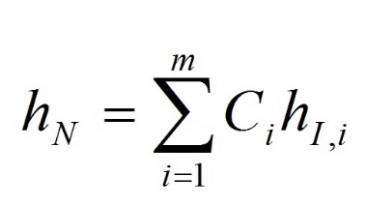 FiguresFigures should be with a resolution of minimum 300 dots per inch and followed by a figure caption. 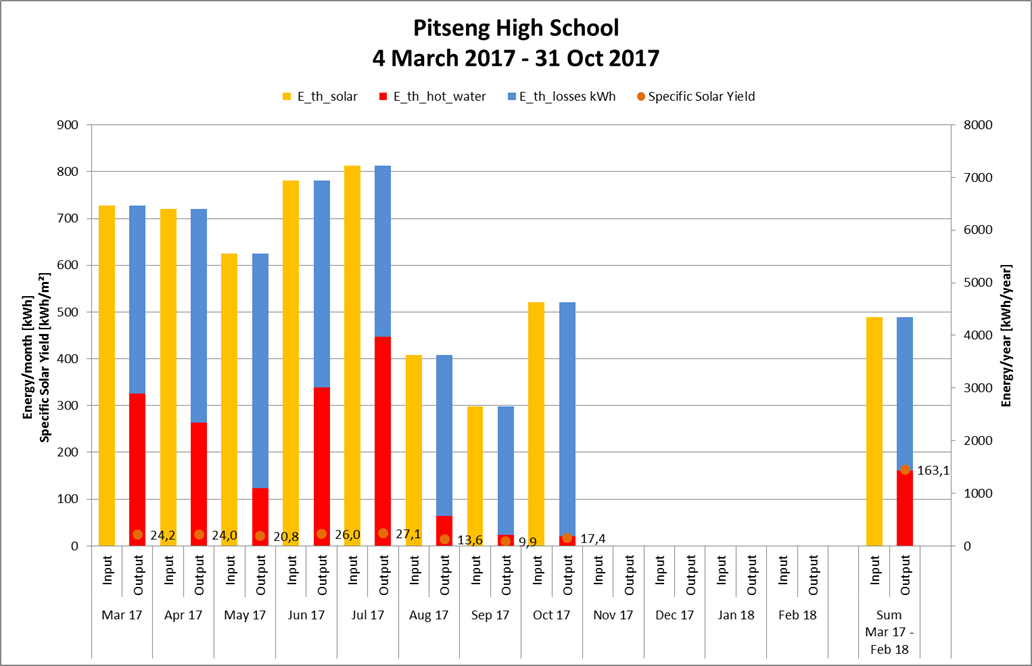 Fig. 1: Table captions (10 pt) should be justified as block and placed below the tableReferencesGreen, C., (2018), Heating Systems for Houses, A Design Handbook. James & James (Sience Publishers) Ltd., London, UK.ConclusionDear presenter please fill in for the chairs:First name:Surname:Institute, company, organisation:Key activities:Miscellaneous:GraphicsTablesGraphicsTables